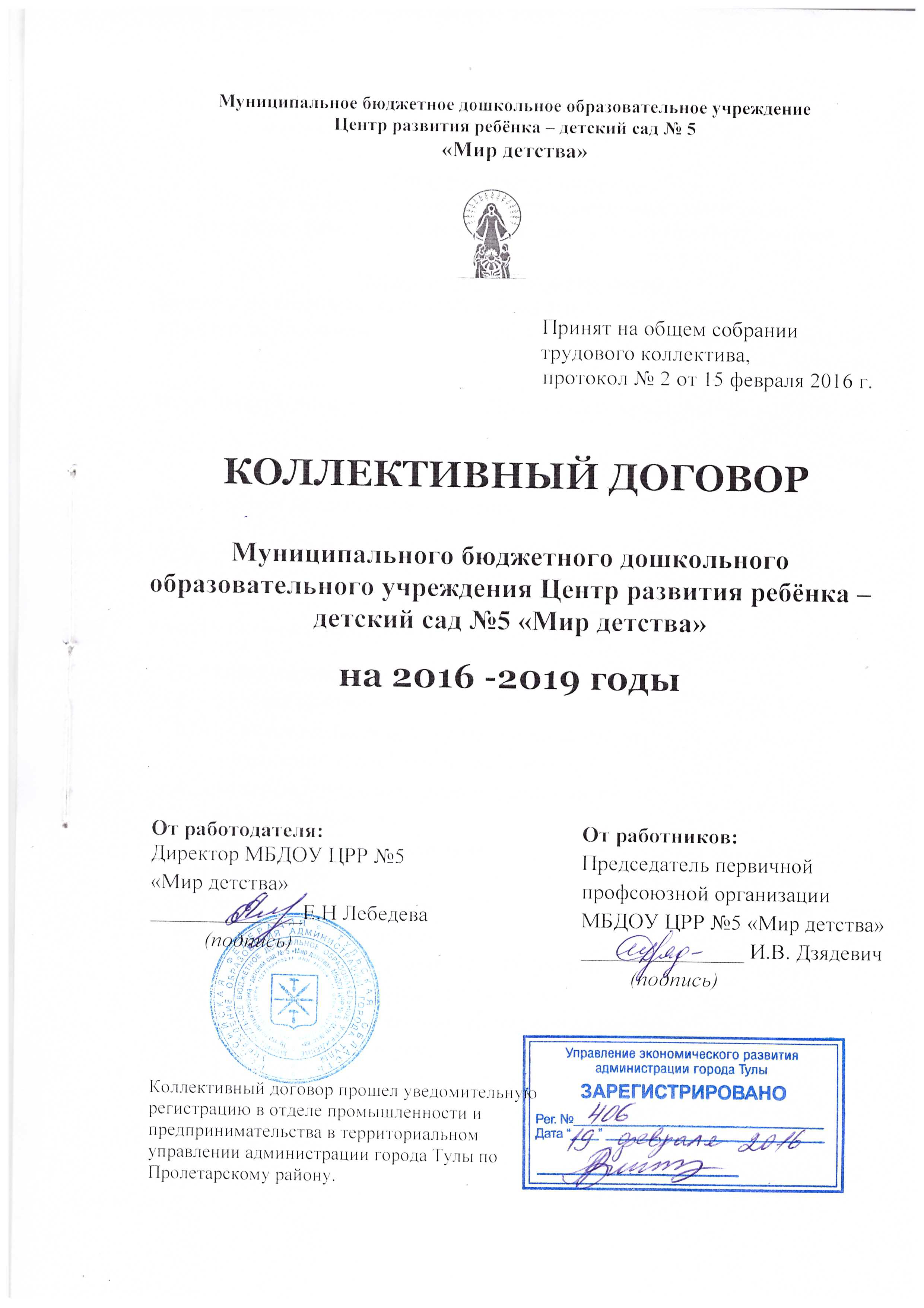 I. ОБЩИЕ ПОЛОЖЕНИЯ.1.1. Настоящий коллективный договор заключен между работодателем и работниками и является правовым актом, регулирующим социально-трудовые отношения в МБДОУ ЦРР №5 «Мир детства».1.2. Коллективный договор заключен в соответствии с Трудовым кодексом РФ (далее - ТК РФ), иными законодательными и нормативными правовыми актами с целью определения взаимных обязательств работников и работодателя по защите социально-трудовых прав и профессиональных интересов работников образовательного учреждения  и установлению дополнительных социально-экономических, правовых и профессиональных гарантий, льгот и преимуществ для работников, а также по созданию более благоприятных условий труда по сравнению с установленными законами, иными нормативно-правовыми актами, с учетом отраслевого областного и территориального соглашений.1.3. Сторонами коллективного договора являются:- работники учреждения, являющиеся членами профсоюза, в лице их представителя - первичной профсоюзной организации (далее - профком);- работодатель в лице директора Лебедевой Еленой Николаевной.1.4. Работники, не являющиеся членами профсоюза, имеют право уполномочить профком представлять их интересы во взаимоотношениях с работодателем (ст. ст. 30, 31 ТК РФ).1.5. Действие настоящего коллективного договора распространяется на всех работников учреждения.1.6. Стороны договорились, что текст коллективного договора должен быть доведен работодателем до сведения работников в течение 5 (пяти) дней после его подписания. Профком обязуется разъяснять работникам положения коллективного договора, содействовать его реализации. 1.7. Коллективный договор сохраняет свое действие в случае изменения наименования учреждения, расторжения трудового договора с руководителем учреждения.1.8. При реорганизации (слиянии, присоединении, разделении, выделении, преобразовании) учреждения коллективный договор сохраняет свое действие в течение всего срока реорганизации.1.9. При смене формы собственности учреждения коллективный договор сохраняет свое действие в течение 3 (трех) месяцев со дня перехода прав собственности.1.10. При ликвидации учреждения коллективный договор сохраняет свое действие в течение всего срока проведения ликвидации.1.11. В течение срока действия коллективного договора стороны вправе вносить в него дополнения и изменения на основе взаимной договоренности в порядке, установленном ТК РФ.1.12. В течение срока действия коллективного договора ни одна из сторон не вправе прекратить в одностороннем порядке выполнение принятых на себя обязательств.1.13. Пересмотр обязательств настоящего договора не может приводить к снижению уровня социально-экономического положения работников учреждения.1.14. Все спорные вопросы по толкованию и реализации положений коллективного договора решаются сторонами путем переговоров.1.15. Настоящий договор вступает в силу и действует в течение трёх лет с момента его подписания сторонами.1.16. Перечень локальных нормативных актов, содержащих нормы трудового права, при принятии которых работодатель учитывает мнение (принимает по согласованию) профкома (в коллективном договоре определяется конкретная форма участия работников в управлении учреждением – учет мнения, согласование):1) правила внутреннего трудового распорядка;2) соглашение по охране труда;3) положение о порядке и условиях установления выплат стимулирующего, компенсационного характера и иных выплат работникам.4) график отпусков.1.17. Стороны определяют следующие формы управления учреждением непосредственно работниками и через профком:-  участие в разработке и принятии коллективного договора.II. ТРУДОВОЙ ДОГОВОР.2.1. Содержание трудового договора, порядок его заключения, изменения и расторжения, определяются в соответствии с ТК РФ, другими законодательными и нормативными правовыми актами, Уставом учреждения и Правилами внутреннего трудового распорядка и не могут ухудшать положение работников по сравнению с действующим трудовым законодательством, а также отраслевым областным и территориальным соглашениями, настоящим коллективным договором.2.2. Трудовой договор заключается с работником в письменной форме в двух экземплярах, каждый из которых подписывается работодателем и работником.Трудовой договор является основанием для издания приказа о приёме на работу.2.3. Трудовой договор с работником, как правило, заключается на неопределённый срок.Срочный трудовой договор может заключаться по инициативе работодателя либо работника только в случаях, предусмотренных ст. 59 ТК РФ, либо иными федеральными законами, если трудовые отношения не могут быть установлены на неопределённый срок с учётом характера предстоящей работы или условий её выполнения.2.4. В трудовом договоре оговариваются существенные условия труда, предусмотренные ст.57 ТК РФ, в том числе объём педагогической нагрузки, режим и продолжительность рабочего времени, льготы и компенсации и др.Условия трудового договора могут быть изменены только по соглашению сторон и в письменной форме (ст. 57 ТК РФ).2.5. Уменьшение или увеличение объёма педагогической нагрузки педагогов по сравнению с педагогической нагрузкой, оговоренной в трудовом договоре или приказе руководителя учреждения, возможны только: 2.5.1. по взаимному согласию сторон;2.5.2. по инициативе работодателя в случаях: - временного увеличения объёма педагогической нагрузки в связи с производственной необходимостью для замещения временно отсутствующего работника. Срок, в течение которого работник будет выполнять дополнительную работу, её содержание и объём устанавливаются работодателем с письменного согласия работника. - простоя, когда работникам поручается с учётом их специальности и квалификации другая работа в том же учреждении на всё время простоя либо в другом учреждении, но в той же местности на срок до одного месяца;- восстановления на работе педагога, ранее выполнявшего эту педагогическую нагрузку;- возвращение на работу женщины, прервавшей отпуск по уходу за ребёнком до достижения им возраста трёх лет, или после окончания этого отпуска. В указанных в подпункте 2 случаях для изменения педагогической нагрузки по инициативе работодателя согласие работника не требуется.2.6. По инициативе работодателя изменение существенных условий трудового договора допускается, как правило, только на один учебный год в связи с изменениями организационных или технологических условий труда при продолжении работником работы без изменения его трудовой функции (работы по определённой специальности, квалификации или должности (ст. 73 ТК РФ).В течение учебного года изменение существенных условий трудового договора допускается только в исключительных случаях, обусловленных обстоятельствами, не зависящими от воли сторон.О введении изменений существенных условий трудового договора работник должен быть уведомлен работодателем в письменной форме не позднее, чем за 2 месяца (ст. 73, 162 ТК РФ). Если работник не согласен с продолжением работы в новых условиях, то работодатель обязан в письменной форме предложить ему иную имеющуюся в учреждении работу, соответствующую его квалификации и состоянию здоровья.2.7. Работодатель или его полномочный представитель обязан при заключении трудового договора с работником ознакомить его под роспись с настоящим коллективным договором, уставом учреждения, правилами внутреннего трудового распорядка и иными локальными нормативными актами, действующими в учреждении.2.8. Прекращение трудового договора с работником может производиться только по основаниям, предусмотренным ТК РФ (ст.ст. 77, 81, 83) и иными федеральными законами.III. ПРОФЕССИОНАЛЬНАЯ ПОДГОТОВКА, ПЕРЕПОДГОТОВКА И ПОВЫШЕНИЕ КВАЛИФИКАЦИИ РАБОТНИКОВ.3. Стороны пришли к соглашению в том, что:3.1. Работодатель определяет необходимость профессиональной подготовки и переподготовки кадров для собственных нужд учреждения. 3.2. Работодатель с учетом мнения профкома определяет формы профессиональной подготовки, переподготовки и повышения квалификации работников, перечень необходимых профессий и специальностей на каждый календарный год с учетом перспектив развития учреждения.3.3. Работодатель обязуется:3.3.1. Организовывать профессиональную подготовку, переподготовку и повышение квалификации работников (в разрезе специальности). 3.3.2. Повышать квалификацию педагогических работников не реже чем 1 один раз в пять лет.3.3.3. В случае направления работника для повышения квалификации сохранять за ним место работы (должность), среднюю заработную плату по основному месту работы.3.3.4. Предоставлять гарантии и компенсации работникам, совмещающим работу с успешным обучением в учреждениях высшего, среднего и начального профессионального образования соответствующего уровня, предусмотренные ст.ст. 173-177 ТК РФ.3.3.5. Организовывать проведение аттестации педагогических работников в соответствии с положением о порядке аттестации педагогических и руководящих работников государственных и муниципальных образовательных учреждений и по результатам устанавливать работникам соответствующие полученным категориям разряды оплаты труда со дня вынесения решения аттестационной комиссии.IV. ВЫСВОБОЖДЕНИЕ РАБОТНИКОВ И СОДЕЙСТВИЕ ИХ ТРУДОУСТРОЙСТВУ.4. Работодатель обязуется:4.1. Уведомлять профком в письменной форме о сокращении численности или штата работников не позднее, чем за два месяца до его начала, а в случаях, которые могут повлечь массовое высвобождение, не позднее, чем за три месяца до его начала (ст.82 ТК РФ).Уведомление должно содержать проекты приказов о сокращении численности или штатов, список сокращаемых должностей и работников, перечень вакансий, предполагаемые варианты трудоустройства.В случае массового высвобождения работников уведомление должно содержать социально-экономическое обоснование.4.2. Работникам, получившим уведомление об увольнении по п.1 и п.2 ст. 81 ТК РФ, предоставлять свободное от работы время не менее 16 часов в неделю для самостоятельного поиска новой работы с сохранением заработной платы.4.3. Увольнение членов профсоюза по инициативе работодателя в связи с ликвидацией учреждения (г. 1 ст. 81 ТК РФ) и сокращением численности или штата (п. 2 ст. 81 ТК РФ) производить с учетом мнения профкома (ст.82 ТК РФ).4.4. Трудоустраивать в первоочередном порядке в счет установленной квоты ранее уволенных или подлежащих увольнению из учреждения инвалидов.4.5. Стороны договорились, что:4.5.1. Преимущественное право на оставление на работе при сокращении численности или штата работников МБДОУ ЦРР №5 при равной производительности труда и квалификации помимо лиц, указанных в ст. 179 ТК РФ, имеют также: лица предпенсионного возраста (за два года до пенсии), проработавшие в учреждении свыше 10 лет; одинокие матери и отцы, воспитывающие детей до 16 лет; родители, воспитывающие детей-инвалидов до 18 лет; награжденные государственными наградами в связи с педагогической деятельностью; не освобожденные председатели первичных и территориальных профсоюзных организаций.4.5.2. Высвобождаемым работникам предоставляются гарантии и компенсации, предусмотренные действующим законодательством при сокращении численности или штата (ст. 178, 180 ТК РФ), а также преимущественное право приема на работу при появлении вакансий.4.5.3. При появлении новых рабочих мест в учреждении, в том числе и на определенный срок, работодатель обеспечивает приоритет в приеме на работу работников, добросовестно работавших в нем, ранее уволенных из учреждения в связи с сокращением численности или штата.V. РАБОЧЕЕ ВРЕМЯ И ВРЕМЯ ОТДЫХА.5. Стороны пришли к соглашению о том, что:5.1. Рабочее время работников определяется Правилами внутреннего трудового распорядка учреждения (ст.91 ТК РФ) (приложение № 1), учебным расписанием, годовым календарным учебным графиком, утвержденными работодателем, а также условиями трудового договора, должностными инструкциями работников и обязанностями, возлагаемыми на них Уставом учреждения.5.2.Для руководящих работников, работников из числа административно-хозяйственного, учебно-вспомогательного и обслуживающего персонала устанавливается нормальная продолжительность рабочего времени, которая не может превышать 40 часов в неделю.5.3. Для педагогических работников учреждения устанавливается сокращенная продолжительность рабочего времени - не более 36 часов в неделю (ст. 333 ТК РФ).5.4. Неполное рабочее время - неполный рабочий день или неполная рабочая неделя устанавливаются в следующих случаях:по соглашению между работником и работодателем;по просьбе беременной женщины, одного из родителей (законных представителей), имеющего ребенка в возрасте до 14 лет (ребенка-инвалида до восемнадцати лет), а также лица, осуществляющего уход за больным членом семьи в соответствии с медицинским заключением. 5.5. Работа в выходные и праздничные нерабочие дни запрещена. Привлечение работников учреждения к работе в выходные и праздничные нерабочие дни допускается только в случаях, предусмотренных ст.113 ТК РФ, с их письменного согласия по письменному распоряжению работодателя.Работа в выходной и праздничный нерабочий день оплачивается не менее чем в двойном размере в порядке, предусмотренном ст. 153 ТК РФ. По желанию работника ему может быть предоставлен другой день отдыха (оплачиваемый).5.6. В случаях, предусмотренных ст. 99 ТК РФ, работодатель может привлекать работников к сверхурочным работам только с их письменного согласия с учетом ограничений и гарантий, предусмотренных для работников в возрасте до 18 лет, инвалидов, беременных женщин, женщин, имеющих детей в возрасте до трех лет.       5.7. Привлечение работников учреждения к выполнению работы, не предусмотренной Уставом учреждения, правилами внутреннего трудового распорядка учреждения, должностными обязанностями, допускается только по письменному распоряжению работодателя с письменного согласия работника и с дополнительной оплатой в порядке, предусмотренном «Положением о порядке и условиях установления выплат стимулирующего, компенсационного характера и иных выплат работникам».5.8. Очередность предоставления оплачиваемых отпусков определяется ежегодно в соответствии с графиком отпусков, утверждаемым работодателем с учетом мнения профкома не позднее, чем за две недели до наступления календарного года.О времени начала отпуска работник должен быть извещен не позднее, чем за две недели  до его начала.5.9. Продление, перенесение, разделение и отзыв из него производится с согласия работника в случаях, предусмотренных ст. 124-125 ТК РФ.При наличии финансовых возможностей, а также возможностей обеспечения работой часть отпуска, превышающая 28 календарных дней, по просьбе работника может быть заменена денежной компенсацией (ст. 126 ТК РФ).5.10 Работодатель обязуется:	5.10.1. Предоставлять ежегодный дополнительный оплачиваемый отпуск работникам:- занятым на работах с вредными и (или) опасными условиями труда в соответствии со ст. 117 ТК РФ;- с ненормированным рабочим днём в соответствии со ст. 19 ТК РФ; - в случае свадьбы работника (детей работника) - 3 дня;- на похороны близких родственников – 3 дня;5.10.2. Предоставлять работникам отпуск без сохранения заработной платы в следующих случаях:- при рождении ребёнка в семье – 3 дня;- для сопровождения детей младшего школьного возраста в школу – 1 день;- в связи с переездом на новое место жительства – 5 дней;- для проводов сына в армию – 2 дня;- работающим пенсионерам по старости – 14 дней;- родителям, жёнам, мужьям военнослужащих, погибших или умерших вследствие ранения, контузии или увечья, полученных при исполнении ими обязанностей военной службы, либо вследствие заболевания, связанного с прохождением военной службы – 14 дней;- работающим инвалидам – 14 дней;- не освобождённому председателю профсоюзной организации – 3 дня;5.10.3. Предоставлять педагогическим работникам, не реже чем через каждые 10 лет непрерывной преподавательской работы длительный отпуск сроком до одного года в порядке и на условиях, определяемых Учредителем.5.11 Графики дежурств педагогических работников по учреждению, сменности, работы в выходные и нерабочие праздничные дни утверждаются приказами директора по согласованию с профкомом. Обеденный перерыв для обслуживающего персонала устанавливается в течение рабочего дня (либо продолжительностью один час дополнительно к норме рабочего времени).Время перерыва для отдыха и питания педагогических работников предоставляется со временем приёма пищи детьми (либо в пересменку – 30 минут) (ст. 108 ТК РФ).5.12. Дежурство педагогических работников по учреждению должно начинаться не ранее, чем за 20 минут до начала рабочего дня и продолжаться не более 20 минут после его окончания. VI. ОПЛАТА ТРУДА.     Система оплаты труда работников МБДОУ ЦРР №5 «Мир детства» устанавливаются в соответствии с федеральными законами и иными нормативными правовыми законами РФ, нормативными правовыми актами Тульской области, Постановлением администрации города Тулы от 17.06.2014 № 1776  «Об утверждении Положения  об условиях оплаты труда работников муниципальных организаций муниципального образования город Тула, осуществляющих образовательную деятельность», коллективным договором, а также Положением о порядке и условиях установления премий, выплат компенсационного характера и иных выплат работникам МБДОУ ЦРР №5 «Мир детства».6.1. Для работников учреждения с 01.09.2014 года вводится новая система оплаты труда.      Оплата труда работников формируется на основе обеспечения зависимости заработной платы каждого работника от его квалификации, сложности, количества, качества, а также условий труда.6.2. Размеры должностных окладов, ставок работников МБДОУ ЦРР №5 «Мир детства» устанавливаются на основе отнесения занимаемых ими должностей к ПКГ, утвержденным приказом Министерства здравоохранения и социального развития Российской Федерации от 05.05.2008 № 216-н «Об утверждении профессиональных квалификационных групп должностей работников образования».      Должностной оклад работников образования, деятельность которых связана с образовательным процессом «Педагогические работники», составляет 8930 рубля и увеличивается на 130 рублей – размер ежемесячной денежной компенсации на обеспечение книгоиздательской продукцией и периодическими изданиями, установленный по состоянию на 31 декабря 2012 года. Также им устанавливаются повышающие коэффициенты к должностным окладам:           - по занимаемой должности;            - за выслугу лет;            - за квалификационную категорию 6.3. Размеры должностных окладов работников, занимающих должности служащих, устанавливаются на основе отнесения занимаемых ими должностей к ПКГ, утвержденным приказом Министерства здравоохранения и социального развития Российской Федерации от 29.05.2008 № 247н «Об утверждении профессиональных квалификационных групп общеотраслевых должностей руководителей, специалистов и служащих»     Должностной оклад составляет у:        - служащих первого уровня - 4948 рублей;        - служащих второго уровня - 5775 рублей;        - служащих третьего уровня - 8247 рублей;    Работникам, занимающим должности служащих, устанавливаются повышающие коэффициенты к должностным окладам:          - по занимаемой должности;             - за выслугу лет. 6.4. Оклады работников, осуществляющих деятельность по профессиям рабочих, устанавливаются в следующих размерах:     Работникам Организации, осуществляющим деятельность по профессиям рабочих, устанавливаются повышающий коэффициент к окладам:      - за выслугу лет. 6.5. Размер выплат по повышающему коэффициенту к должностному окладу определяется путем умножения размера должностного оклада работника на повышающий коэффициент к должностному окладу.      Применение повышающих коэффициентов к должностному окладу не образует новый должностной оклад и не учитывается при начислении выплат компенсационного и стимулирующего характера, устанавливаемых в процентном отношении к должностному окладу на основании «Положением о порядке и условиях установления выплат стимулирующего, компенсационного характера и иных выплат работникам МБДОУ ЦРР №5 «Мир детства».     6.7. Должностной оклад руководителя МБДОУ ЦРР №5 определяется трудовым договором и устанавливается в кратном отношении к средней заработной плате работников, которые относятся к основному персоналу МБДОУ ЦРР №5, и составляет до 5 размеров средней заработной платы указанных работников.      Размер кратности для установления должностного оклада руководителя определяется учредителем в соответствии с отнесением МБДОУ ЦРР №5 к группе по оплате труда руководителей на основании объемных показателей деятельности МБДОУ ЦРР №5.      Размеры должностных окладов заместителей руководителя МБДОУ ЦРР №5, главного бухгалтера устанавливаются на 10-30 процентов ниже должностного оклада руководителя.       6.8. Заработная плата выплачивается работникам за текущий месяц не реже чем каждые полмесяца в денежной форме. Днями выплаты заработной платы являются 21 число текущего месяца и 6 число следующего месяца. При совпадении дня выплаты заработной платы с выходным или нерабочим праздничным днем выплата заработной платы производится накануне этого дня.     6.9. Заработная плата выплачивается работнику путем перечисления на указанный работником расчетный счет в банке.VII. ГАРАНТИИ И КОМПЕСАЦИИ.7. Стороны договорились, что:7.1. Работникам, уходящим на заслуженный отдых, а также юбилярам (50, 55, 60, 65, 70, 75 лет) выплачивается единовременное пособие в размере:- 20% от оклада при стаже работы в данном учреждении до 5 лет;- 25% - при стаже работы в данном учреждении от 5 до 10 лет;- 30% - при стаже работы в данном учреждении свыше 10 лет;на основании «Положения о доплатах и надбавках» из средств фонда экономии на момент ухода на заслуженный отдых и дни юбилеев.7.2. Производить выплаты компенсационного характера работникам, занятым на работах с тяжёлыми и вредными, особо тяжёлыми и вредными условиями труда, в размере 12% к должностному окладу (ставке), тарифной ставке;7.3. Каждый час работы в ночное время (с 22.00 до 6.00) оплачивается работнику в повышенном размере не ниже 35% должностного оклада (ставки);7.4. Возместить работникам материальный ущерб, причинённый в результате незаконного лишения их возможности трудиться (ст. 234 ТК РФ), в случае приостановки работы в порядке, предусмотренном ст. 142 ТК РФ, в размере 100% неполученной заработной платы.7.5. Конкретный размер денежной компенсации в случае нарушения установленного срока выплаты заработной платы, оплаты отпуска, выплат при увольнении и других выплат, причитающихся работнику – не ниже 1/300 действующей в это время и увеличенной на один пункт ставки рефинансирования Центрального банка РФ от невыплаченной в срок суммы, за каждый день задержки, начиная со следующего дня после установленного срока выплаты по день фактического расчёта включительно.7.6. Обеспечивает выплату лечебного пособия педагогическим работникам согласно ст. 15 закона Тульской области «О правовом регулировании деятельности системы образования» и п.2.2.3 городского Соглашения от 05.01.2000г.7.7. При прекращении трудового договора выплата всех сумм, причитающихся работнику, производится в день увольнения работника. Если работник в день увольнения не работал, то соответствующие суммы должны быть выплачены не позднее следующего дня после предъявления уволенным работником требований о расчете.7.8. В случае задержки заработной платы на срок более 15 дней работник имеет право, известив работодателя в письменной форме, приостановить работу с сохранением заработной платы на весь период задержки до выплаты задержанной суммы.7.9. Сохранять за работниками, участвовавшими в забастовке, заработную плату в полном размере.7.10. Сохранять за работниками заработную плату в полном размере за всё время простоя по причинам, не зависящим от работника и работодателя.7.11. Установить 20% надбавку к должностному окладу (тарифной ставки) работникам образования, награждённым знаками «Отличник народного просвещения», «Почётный работник общего образования РФ», 20% надбавку педагогическим работникам, имеющим звание «Заслуженный учитель РФ».VIII. ОХРАНА ТРУДА И ЗДОРОВЬЯ.8. Работодатель обязуется:8.1. Обеспечить право работников учреждения на здоровые и безопасные условия труда, внедрение современных средств безопасности труда, предупреждающих производственный травматизм и возникновение профессиональных заболеваний работников (ст. 219 ТК РФ).Для реализации этого права заключить соглашение по охране труда с определением в нем организационных и технических мероприятий по охране и безопасности труда, сроков их выполнения, ответственных должностных лиц.8.2. Проводить со всеми поступающими на работу, а также переведенными на другую работу работниками учреждения, обучение и инструктаж по охране труда, сохранности жизни и здоровья детей, безопасным методам и приемам выполнения работ, оказанию первой медицинской помощи пострадавшим. Организовать проверку знаний работников учреждения по охране труда на начало учебного года.8.3. Провести в учреждении аттестацию рабочих мест, в соответствии с планом департамента и по мере финансирования и по ее результатам осуществлять работу по охране и безопасности труда в порядке и сроки, установленные с учетом мнения профкома, с последующей сертификацией. В состав аттестационной комиссии в обязательном порядке включать членов профкома и комиссии по охране труда.8.4. Обеспечивать наличие нормативных и справочных материалов по охране труда, правил, инструкций, журналов инструктажа и других материалов за счет учреждения.8.5. Сохранять место работы (должность) и средний заработок за работниками учреждения на время приостановления работ органами государственного надзора и контроля за соблюдением трудового законодательства вследствие нарушения требований охраны труда не по вине работника (ст. 220 ТК РФ).8.6. Проводить своевременное расследование несчастных случаев на производстве в соответствии с действующим законодательством и вести их учет.8.7. В случае отказа работника от работы при возникновении опасности для его жизни и здоровья вследствие невыполнения работодателем нормативных требований по охране труда, предоставить работнику другую работу на время устранения такой опасности либо оплатить возникший по этой причине простой в размере среднего заработка.8.8. Обеспечивать соблюдение работниками требований, правил и инструкций по охране труда.8.9. Создать в учреждении комиссию по охране труда, в состав которой на паритетной основе должны входить члены профкома.8.10. Возмещать расходы на погребение работников, умерших в результате несчастного случая на производстве, лицам, имеющим право на возмещение вреда по случаю потери кормильца при исполнении им трудовых обязанностей.8.11. Осуществлять совместно с профкомом контроль за состоянием условий и охраны труда, выполнением соглашения по охране труда.8.12. Обеспечить прохождение бесплатных обязательных предварительных и периодических медицинских осмотров работников, а также внеочередных медицинских осмотров работников по их просьбам в соответствии с медицинским заключением с сохранением за ними места работы (должности) и среднего заработка.8.13. Вести учет средств социального страхования на организацию лечения и отдыха работников и их детей.8.14. Один раз в полгода информировать коллектив учреждения о расходовании средств социального страхования на оплату пособий, больничных листов, лечение и отдых.IX. ГАРАНТИИ ПРАВ ПРОФСОЮЗНОЙ ОРГАНИЗАЦИИ.9. Стороны договорились о том, что:9.1. Не допускается ограничение гарантированных законом социально-трудовых и иных прав и свобод, принуждение, увольнение или иная форма воздействия в отношении любого работника в связи с его членством в профсоюзе или профсоюзной деятельностью.9.2. Профком осуществляет в установленном порядке контроль за соблюдением трудового законодательства и иных нормативных правовых актов, содержащих нормы трудового права (ст. 370 ТК РФ).9.3. Работодатель принимает решения с согласования с профкомом в случаях, предусмотренных законодательством и настоящим коллективным договором.9.4. Работодатель обеспечивает ежемесячное бесплатное перечисление на счет профсоюзной организации членских профсоюзных взносов из заработной платы работников, являющихся членами профсоюза, при наличии их письменных заявлений.Членские профсоюзные взносы перечисляются на счет первичной профсоюзной организации в день выплаты заработной платы. Задержка перечисления средств не допускается.9.5. Работодатель освобождает от работы с сохранением среднего заработка председателя и членов профкома на время участия в качества делегатов созываемых Профсоюзом съездов, конференций, а также для участия в работе выборных органов Профсоюза, проводимых им семинарах, совещаниях и других мероприятиях.9.6. Члены профкома включаются в состав комиссий учреждения по тарификации, аттестации рабочих мест, охране труда, социальному страхованию и других.9.7. Работодатель обеспечивает предоставление гарантий работникам, занимающимся профсоюзной деятельностью, в порядке, предусмотренном законодательством и настоящим коллективным договором.Председатель, его заместители и члены профкома могут быть уволены по инициативе работодателя в соответствии с пунктом 2, подпунктом «б» пункта 3 и пунктом 5 ст. 31 ТК РФ, а также с соблюдением общего порядка увольнения и только с предварительного согласия вышестоящего выборного профсоюзного органа (ст. 374,376 ТК РФ).9.8. Работодатель предоставляет профсоюзному комитету право проведения профсоюзных собраний (конференций) в рабочее время за один час до окончания рабочего дня, выделить для этих целей помещение.9.9. Работодатель предоставляет профкому необходимую информацию по любым вопросам труда и социально-экономического развития учреждения.9.10. Работодатель с учетом мнения профкома рассматривает следующие вопросы:- увольнение работников, являющихся членами профсоюза, по инициативе работодателя (ст. 82,374 ТК РФ);- привлечение к сверхурочным работам (ст. 99 ТК РФ);- разделение рабочего времени на части (ст. 105 ТК РФ),- запрещение работы в выходные и праздничные нерабочие дни (ст. 143 ТК РФ);- очередность предоставления отпусков (ст. 123 ТК РФ);- установление заработной платы (ст. 135 ТК РФ);- применение систем нормирования труда (ст. 159 ТК РФ);- массовые увольнения (ст. 180 ТК РФ);- установление перечня должностей работников с ненормированным рабочим днем (ст. 101 ТК РФ);- утверждение Правил внутреннего трудового распорядка (ст. 190 ТК РФ);- создание комиссий по охране труда (ст. 218 ТК РФ);- установление размеров повышенной заработной платы за вредные и или опасные и иные особые условия труда (ст. 147 ТК РФ);- применение и снятие дисциплинарного взыскания до истечения 1 года со дня его применения (ст. 193,194 ТК РФ);- определение форм профессиональной подготовки, переподготовки и повышения квалификации работников, перечень необходимых профессий и специальностей (ст. 196 ТК РФ);- установление сроков выплаты заработной платы работникам (ст. 136 ТК РФ) и другие вопросы;       - работу комиссии по установлению надбавок, доплат и премий в соответствии с положением о порядке и условиях установления выплат стимулирующего, компенсационного характера и иных выплат работникам (Устав МБДОУ ЦРР №5)X. ОБЯЗАТЕЛЬСТВА ПРОФКОМА.10. Профком обязуется:10.1. Представлять и защищать права и интересы членов профсоюза по социально-трудовым вопросам в соответствии с Федеральным законом «О профессиональных союзах, их правах и гарантиях деятельности» и ТК РФ.Представлять во взаимоотношениях с работодателем интересы работников, не являющихся членами профсоюза, в случае, если они уполномочили профком представлять их интересы и перечисляют ежемесячно денежные средства из заработной платы на счет первичной профсоюзной организации.10.2. Осуществлять контроль за соблюдением работодателем и его представителями трудового законодательства и иных нормативных правовых актов, содержащих нормы трудового права.10.3. Совместно с работодателем и работниками разрабатывать меры по защите персональных данных работников (ст.86 ТК РФ).10.4. Осуществлять контроль за правильностью расходования фонда заработной платы, фонда доплат и надбавок, фонда экономии заработной платы, внебюджетного фонда и иных фондов учреждения.10.5. Осуществлять контроль за правильностью ведения и хранения трудовых книжек работников, за своевременностью внесения в них записей, в том числе при присвоении квалификационных категорий по результатам аттестации работников.10.6. Направлять учредителю (собственнику) учреждения заявление о нарушении руководителем учреждения, его заместителями законов и иных нормативных актов о труде, условий коллективного договора, соглашения с требованием о применении мер дисциплинарного взыскания вплоть до увольнения (ст. 195 ТК РФ).10.7. Представлять и защищать трудовые права членов профсоюза в комиссии по трудовым спорам и суде.10.8. Осуществлять совместно с комиссией по социальному страхованию контроль за своевременным назначением и выплатой работникам пособий по обязательному социальному страхованию.10.9. Участвовать в проведении аттестации педагогических работников учреждения.10.10. Осуществлять контроль за правильностью и своевременностью предоставления работникам отпусков и их оплаты.XI. КОНТРОЛЬ ЗА ВЫПОЛНЕНИЕМ КОЛЛЕКТИВНОГО ДОГОВОРА. ОТВЕТСТВЕННОСТЬ СТОРОН.11. Стороны договорились, что:11.1. Работодатель направляет коллективный договор в течение 7 дней со дня его подписания на уведомительную регистрацию в соответствующий орган по труду.11.2. Рассматривают все возникающие в период действия коллективного договора разногласия и конфликты, связанные с его выполнением.11.3. Соблюдают установленный законодательством порядок разрешения индивидуальных и коллективных трудовых споров, используют все возможности для устранения причин, которые могут повлечь возникновение конфликтов, с целью предупреждения использования работниками крайней меры их разрешения - забастовки.11.4. В случае нарушения или невыполнения обязательств коллективного договора виновная сторона или виновные лица несут ответственность в порядке, предусмотренном законодательством.11.5. Настоящий коллективный договор действует в течение трех лет со дня подписания.11.6. Разногласия между администрацией и трудовым коллективом, возникающие при принятии, внесении изменений и дополнений в коллективный договор, в период срока его действия, разрешаются сторонами путём принятия компромиссного решения.11.7. Переговоры по заключению нового коллективного договора будут начаты за три месяца до окончания срока действия данного договора.Подписать коллективный договор поручено:Директору МБДОУ ЦРР №5 «Мир детства»_________________ Е.Н. ЛебедевойПредседателю выборного профсоюзного органа:_________________ И.В. Дзядевич Разряд в соответствии с ЕТКСРазмер оклада, руб.1 разряд37952 разряд39473 разряд41374 разряд43345 разряд48126 разряд53407 разряд58678 разряд6448